Great Falls College MSU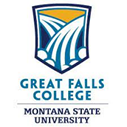 Mindset & Emotions  for Academic Wellness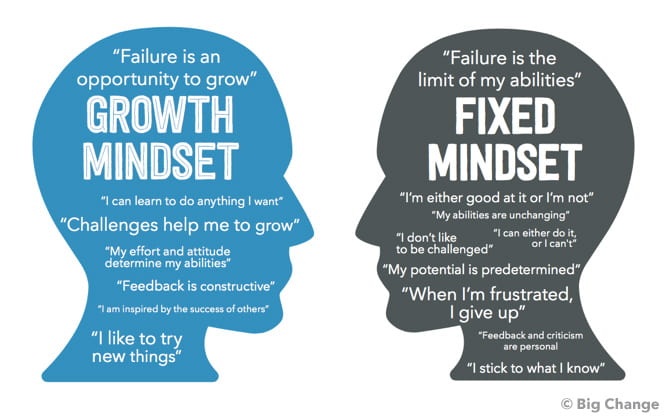 Growth Mindset: believing that my abilities can be developed through hard work, dedication, good strategies, and input from othersGrowth Mindset Strategies  View a new challenge as a   new opportunity  Prioritize learning not approval  Enjoy the learning process  Look at the big picture   Choose to learn well  Realize mistakes are OK  Learn from the mistakes of others   View constructive criticism as beneficial  Cultivate perseverance and passion for my long-term goals10. Set a new goal for every milestone I achieve 11. Realize it takes time to succeed*Growth mindset = Achievement Emotion: a mental reaction derived from my circumstances, mood, or relationships and is typically accompanied by body and behavior changes Stress: a normal human reaction to changes or challenges Stress can be beneficial or harmful My reaction to stress is key Stress reduction techniques to try: Physical activity (see ‘Movement Break’ handout) Running, walking, yoga, stretching, … the options are endlessMindful breathing or other mindfulness activity Sleep Prayer Journaling Apps: Calm, Headspace, Aura, Simple Habit, Stop Breath & Think, Take a break!, Meditation Timer, Smiling Mind, MINDBODY Connect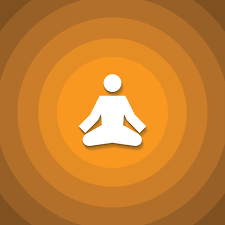 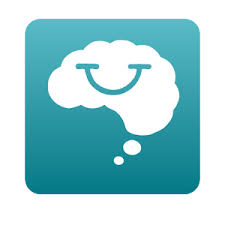 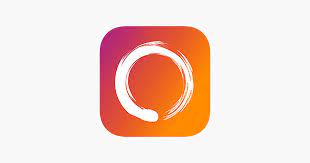 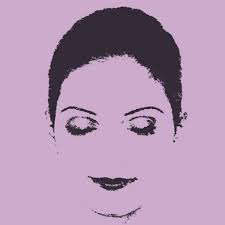 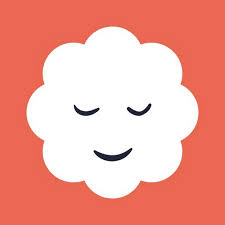 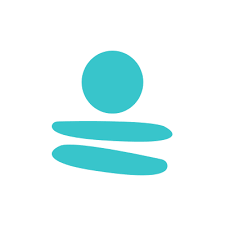 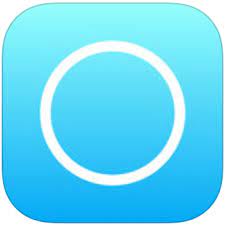 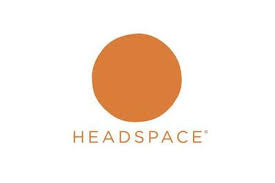 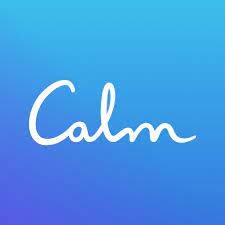 